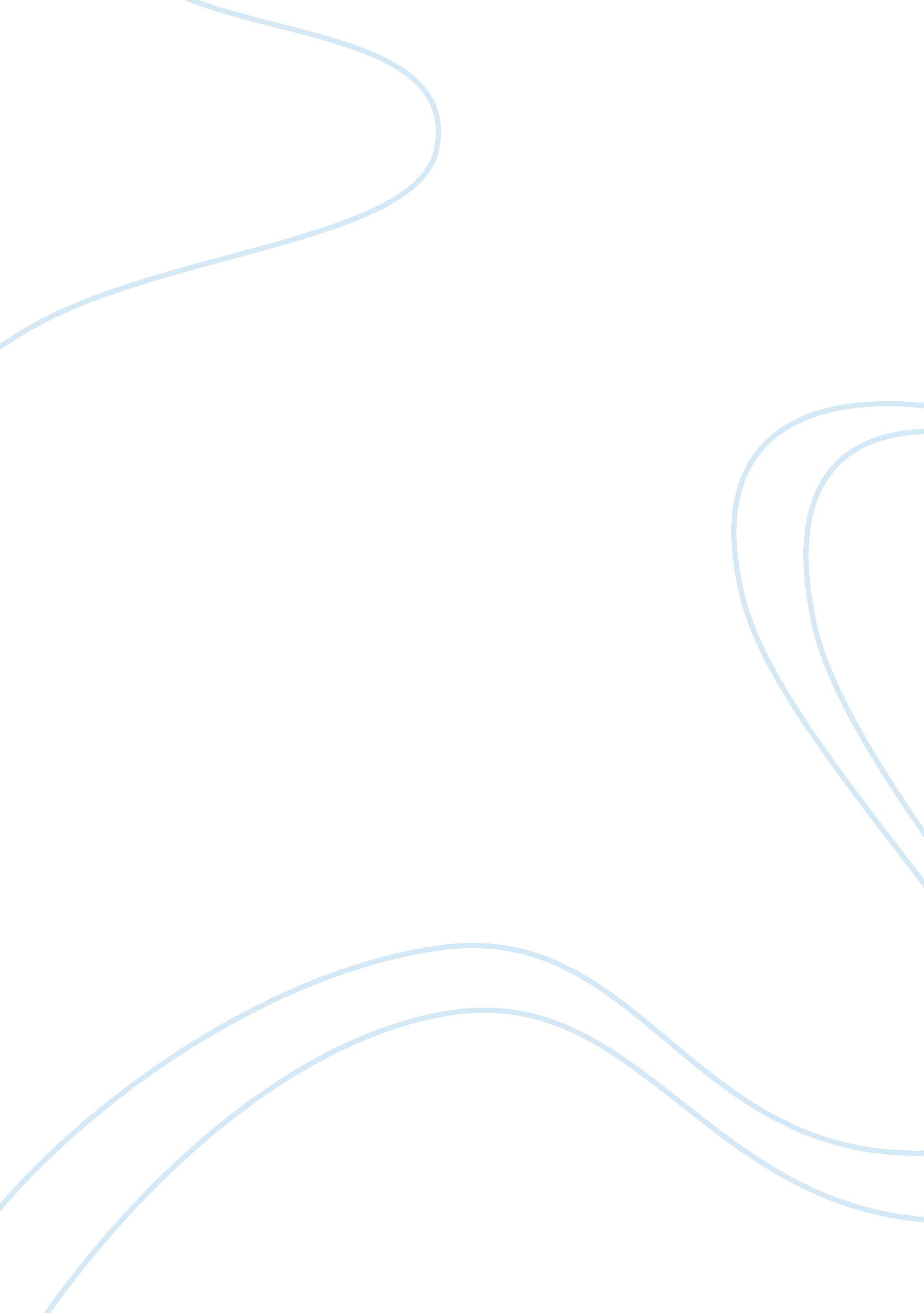 Good essay about career goals ( 8 goals), and 2) personal and professional philos...Business, Management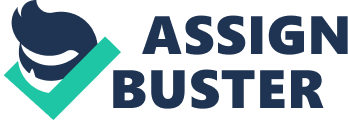 People nowadays have their goals. People’s goals are different, and a lot of them are concentrated around their career. I have always found tourism to be one of the most interesting fields of studies. There are so many different hotels that host people all over the world and make them feel like home. Being in charge of the hotel is a huge responsibility, but also it is a very pleasant job. 
Today my most important career goal is to find a job at the hotel and start growing there, and one day, to become a hotel manager. Becoming a hotel manager is probably one of my main goals. During the internship, I find the next career goals very appealing to me. Among them designing my career around a person passion, getting a promotion, becoming a manager, learning new skill, learning how to attract business, getting trained for the new career, communicating more effectively, delegating more effectively, and others. I hope to achieve these goals during the internship. My other task is to set my short-term goals and long-term goals regarding my career in the tourism. 
My personal and professional values along with my personal and professional philosophy are concentrated around the four points: significance, aspirations, relationship and courage. I contend to contribute my skills to tourism, excellence in hotel management, customer services, research and education. Another very important value that I forgot to mention is respect. Respect, nowadays, is one of the most important values in everybody’s life. Nothing can survive without respect. Respect is very hard to learn; therefore it is very important in the hotel business. Hotels have to earn respect from their clients and make everything possible to make them come back. 
My personal and professional philosophies and my career goals are very important to me. Without them, I find it hard to gain success and develop oneself in such a remarkable career as tourism. 